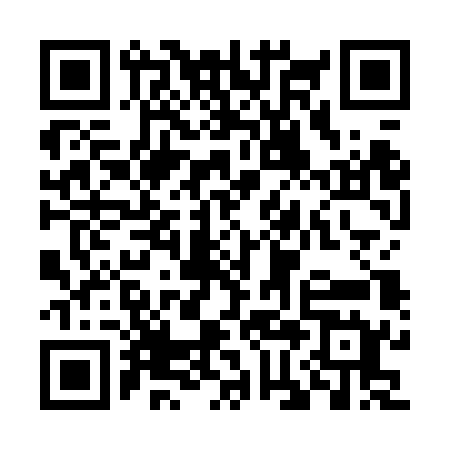 Prayer times for Albergo del Ghertele, ItalyWed 1 May 2024 - Fri 31 May 2024High Latitude Method: Angle Based RulePrayer Calculation Method: Muslim World LeagueAsar Calculation Method: HanafiPrayer times provided by https://www.salahtimes.comDateDayFajrSunriseDhuhrAsrMaghribIsha1Wed4:006:011:116:138:2310:162Thu3:585:591:116:138:2410:183Fri3:555:581:116:148:2510:204Sat3:535:561:116:158:2610:225Sun3:515:551:116:168:2810:246Mon3:485:531:116:168:2910:267Tue3:465:521:116:178:3010:288Wed3:445:511:116:188:3110:309Thu3:425:491:116:198:3310:3210Fri3:395:481:116:198:3410:3411Sat3:375:471:116:208:3510:3612Sun3:355:461:116:218:3610:3813Mon3:335:441:116:218:3810:4014Tue3:305:431:116:228:3910:4215Wed3:285:421:116:238:4010:4416Thu3:265:411:116:248:4110:4617Fri3:245:401:116:248:4210:4818Sat3:225:391:116:258:4310:5019Sun3:205:381:116:268:4510:5220Mon3:185:371:116:268:4610:5421Tue3:165:361:116:278:4710:5622Wed3:145:351:116:288:4810:5823Thu3:125:341:116:288:4911:0024Fri3:105:331:116:298:5011:0225Sat3:085:321:116:298:5111:0426Sun3:065:311:116:308:5211:0627Mon3:045:301:116:318:5311:0828Tue3:025:301:126:318:5411:1029Wed3:015:291:126:328:5511:1130Thu2:595:281:126:328:5611:1331Fri2:575:281:126:338:5711:15